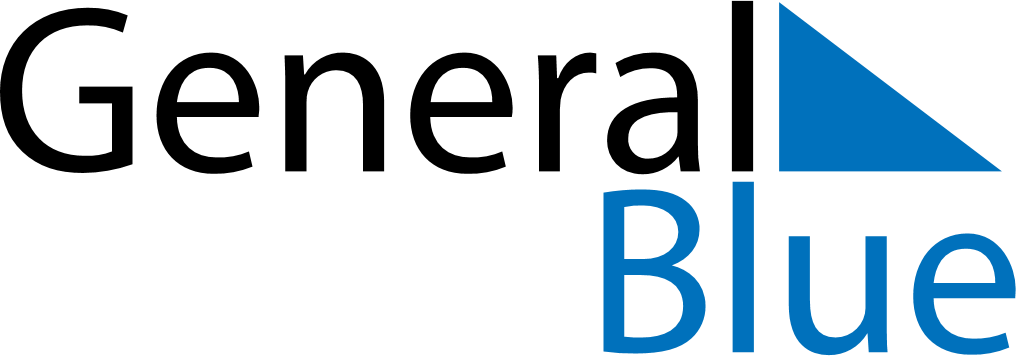 June 2024June 2024June 2024RussiaRussiaSUNMONTUEWEDTHUFRISAT123456789101112131415Russia Day161718192021222324252627282930